Kunfehértó Polgármesterének ELŐTERJESZTÉSEKunfehértó Község Önkormányzata Képviselő-testülete2017. november 30-i üléséreTárgy: szociális étkeztetés szakmai programjának módosításaTisztelt Képviselő-testület!A szociális igazgatásról és szociális ellátásokról szóló 1993. évi III. törvény 92/B. § (1) bekezdés c) pontja értelmében a személyes gondoskodást nyújtó szociális intézmény állami fenntartója jóváhagyja az intézmény szakmai programját. Kunfehértó Önkormányzatának szociális étkeztetés szakmai programja 2015. augusztus 5. kelt.A szociális étkeztetés  működéséhez szükséges szakmai program elkészítésének szabályait a személyes gondoskodást nyújtó szociális intézmények szakmai feladatairól és működésük feltételeiről szóló 1/2000. (I. 7.) SzCsM rendelet tartalmazza. A rendelet 119.§ (1) bekezdése alapján:„119.§ (1) Az egyes szociális és gyermekvédelmi tárgyú miniszteri rendeletek módosításáról szóló 1/2017. (II. 14.) EMMI rendelet hatálybalépésekor már működőa) szolgáltatások szakmai programját a szolgáltatási elemek feltüntetése céljából 2017. december 31-éig kell módosítani,”A szociális szolgáltató szakmai programjának tartalmaznia kell azt, hogy a fenntartó a jogszabályban meghatározott szolgáltatási elemek közül melyeket biztosítja.A szakmai programban egy szolgáltatási elemet tüntettünk fel, melyet a szociális étkeztetés  nyújt.étkeztetés (gondoskodás hideg, illetve meleg ételről alkalmilag vagy rendszeresen a szolgáltatást igénybevevő lakhelyén, szolgáltatónál, egyéb étkezdében vagy közterületen), Kérem, szíveskedjenek az előterjesztést megtárgyalni és az alábbi határozati javaslatot elfogadni.Határozati javaslat:Kunfehértó Község Önkormányzata Képviselő-testülete a szociális étkeztetés szakmai programját az előterjesztés melléklete szerinti tartalommal elfogadja.Kunfehértó, 2017. november 14.Határidő: azonnalFelelős: Huszár Zoltán polgármesterÉrtesül: szoc. ügyintéző								Huszár ZoltánKunfehértó Község ÖnkormányzataSZOCIÁLIS ÉTKEZTETÉSSZAKMAI PROGRAMJA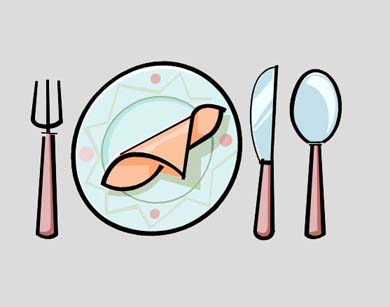 2017. Kunfehértó Község ÖnkormányzataSZOCIÁLIS ÉTKEZTETÉSSZAKMAI PROGRAMJAEllátási területe:Kunfehértó község közigazgatási területén lakó és tartózkodási hellyel rendelkező állampolgárok. A szolgáltatás célja, feladata, az ellátottak köre: Azoknak a szociálisan rászorult személyeknek a legalább napi egyszeri meleg étkezéséről történő gondoskodás, akik azt önmaguknak, illetve önmaguknak és eltartottjaik részére tartósan, vagy átmeneti jelleggel nem képesek biztosítani, ideértve azokat is, akik koruk, vagy egészségi állapotuk miatt nem képesek az étkezésről más módon gondoskodni.Az ellátandó célcsoport jellemzői:A lakosság korosztály megoszlására jellemző, hogy magas és egyre növekvő tendenciát mutat az idős inaktív korosztály aránya, ugyanakkor csökkenő tendenciát mutat az aktív korú valósan munkából származó jövedelemmel bíró lakosság aránya. Ennek oka a növekvő élettartam a születésszám csökkenése, a megszűnő munkahelyek, magas az egyszemélyes háztartások aránya. Megszűnőben van a generációk közötti együttélés ami különösen a családtagoknak az időskorúak gondozásában való részvételét egyre ritkábban teszi lehetővé.Az étkeztetést a 62 év feletti egyedülálló illetve a 70 év feletti korosztály mellett az aktív korúak ellátásában, az ápolási díjban valamint a rokkantsági és rehabilitációs ellátásban és baleseti járadékban részesülő szociálisan rászoruló személyek veszik igénybe. A korosztályok jövedelmi viszonyai és szociális jellemzői igen eltérő képet mutatnak. Szükségletük elsősorban a napi egyszeri meleg étkezés biztosítására irányul.  A biztosított szolgáltatási elemek(Az 1/2000. (I.7.) SZCSM rendeletben meghatározott szolgáltatási elemek)étkeztetés (gondoskodás hideg, illetve meleg ételről alkalmilag vagy rendszeresen a szolgáltatást igénybevevő lakhelyén, szolgáltatónál, egyéb étkezdében vagy közterületen), A program bemutatása, a szolgáltatás elemek, tevékenységek leírása:Olyan gondozási forma, amely napi 1x meleg étkezést biztosít a rászorulók részére. Tevékenység: Az étel lakásra kiszállítása a rászorulók részére vásárolt élelmiszer formájában a Horti Norbert vállalkozó által működtetett sporttábori főzőkonyháról.A szakmai program megvalósítása, várható követelményeinek, eredményességének, az ellátó rendszerben betöltött szerepének és hatásának értékelése:Az étkeztetés biztosítása: a főzőkonyhán megfőzött ételt belterületen a vállalkozó által, külterületen a tanyagondnoki szolgálat által juttatjuk el a rászorulókhoz. Az ellátórendszeren keresztül lehetővé válik részben a gondozottak fizikai életfeltételeinek javítása az étkezés kiszélesítése által.Az étkeztetés biztosítása egyféle módon történik a rászorultak szükségleteinek megfelelően:Lakásra szállítással.Más intézményekkel történő együttműködés:Önkormányzat Intézményein belüli egységekHozzátartozókHTKT SZSZK Gondozási KözpontA feladat ellátás szakmai tartalma, módja, a biztosított szolgáltatások formái, köre, rendszeressége:A feladat ellátását az önkormányzat napi egyszeri meleg étkezés (ebéd) biztosításával végzi, a Tanyagondnoki Szolgálat, valamint a Horti Norbert vállalkozó által működtetett főzőkonyha segítségével.Az önkormányzat és a vállalkozó 10 30 és 13 30 között biztosítja az étel gépkocsival történő házhoz szállítását, a tálalókonyhán az étel kiadagolását ételhordókba.Az étkeztetés a hét munka napján igénybe vehető, a házhoz szállítás a község és a főzőkonyha 3 km-es távolsága  (miatt) figyelembe vételével.Az ellátás igénybevételének módja:Az ellátás önkéntesen, saját vagy törvényes képviselő kezdeményezésére vehető igénybe. 2011. január 1-jével megszűnt a kérelem írásbeliségéhez való kötöttsége, az ellátás szóban vagy írásban formai kötöttségek nélkül kérelmezhető. Az ellátás igénybevételéről szóló értesítést követően a Polgármesterrel kötött megállapodásban foglaltak szerint biztosított az étkeztetés. Ha az igénybe vevő az ellátást betegség vagy más ok miatt nem kívánja igénybe venni, a távolmaradást a Polgármesteri Hivatal ügyintézőjénél legalább két munkanappal a távolmaradást megelőzően írásban  be kell jelenteni. Ennek elmulasztása esetén a kötelezett a térítési díj megfizetésének kötelezettsége alól a távolmaradás kezdetétől számított 3. munkanaptól mentesül. A kötelezett a távolmaradás idejére mentesül a térítési díj megfizetésének kötelezettsége alól.Az étkeztetés újbóli igénybevételére is ez vonatkozik.Az igénybevétel megszűnésének esetei:az intézmény jogutód nélküli megszűnésével, a jogosult halálával, a megállapodás felmondásával. Ha az igénybe vevő a térítésidíj-fizetési kötelezettségének nem tesz eleget, valamint ha az ellátást kilencven napon át nem veszi igénybe és annak okáról nem tájékoztatja a Polgármesteri Hivatal ügyintézőjét, a Polgármester a megállapodást írásban felmondhatja.Az igénybe vevő a térítésidíj-fizetési kötelezettségnek akkor nem tesz eleget, ha hat hónapon át folyamatosan térítésidíj-tartozás áll fenn, és az a hatodik hónap utolsó napján a kéthavi személyi térítési díj összegét meghaladja, és vagyoni, jövedelmi viszonyai lehetővé teszik a térítési díj megfizetését.Térítési díj:A térítési díjak meghatározása a többszörösen módosított szociális igazgatásról és szociális ellátásokról szóló 1993. évi III. törvény 116. § (3) bekezdés a) pontja, a személyes gondoskodást nyújtó szociális ellátások térítési díjáról szóló 29/1993. (II.17.) kormányrendelet 2. § (1) bekezdése, a 3. § (1) bekezdés a) pontja, a 9. § (5) bekezdése kapott felhatalmazás alapján valamint a 2/2015.(II.26.) Kt.sz.  határozat alapján történik.A személyi térítési díjat a Polgármester állapítja meg az étkeztetésben részesülő személy jövedelme alapján, amely nem haladhatja meg annak 30 % -át.A térítési díj összegéről és a fizetés módjáról a Polgármester írásban tájékoztatja az ellátásban részesülőt az ellátás igénybevételét megelőzően. Az igénybevevő családi körülményeiben, jövedelmi viszonyaiban bekövetkezett változást 15 napon belül a Polgármesteri Hivatalban bejelenteni köteles.A szolgáltató, és az igénybevevő közötti kapcsolattartás módja:A nyitva álló helyiség nyitva tartási idejében hétfőtől –péntekig  8 – 16 óráig,  a Polgármesteri Hivatal ügyfélfogadási idejében: hétfőn  de.: 7.30 - 12.00 óráig, du.:12.45 - 16.15 óráig, szerdán  du.: 12.45 - 16.15 óráig,  péntek  de.: 7.30 - 13.00 óráig. Személyesen és telefonon is rendelkezésére állunk az ügyfeleknek, de a kapcsolattartás történhet a Tanyagondnoki Szolgálat munkatársán, vagy családtagon keresztül is.Az ellátottak jogai:Az ellátottnak a szolgáltatás biztosítása során joga van az egyenlő bánásmódhoz.Az ellátást igénybe vevőnek joga van a szociális étkeztetés működésével, gazdálkodásával kapcsolatos legfontosabb adatok megismeréséhez, melyet a nyitva álló helyiségnél elhelyezett  tájékoztatóban, hirdetőbálán találhat meg, illetve szóban kaphat felvilágosítást.Az ellátást igénybe vevőnek nyújtott szolgáltatásban figyelemmel kell lenni az alkotmányos jogok (különösen az élethez, emberi méltósághoz, testi épségéhez, testi-lelki egészségéhez) maradéktalan és teljes körű biztosítására.Az ellátást igénybe vevőt megilleti személyes adatainak védelme, valamint a magánéletével kapcsolatos titokvédelem.Az ellátottak jogainak védelmével kapcsolatos szabályok:Az étkeztetésben részesülők panasszal a Polgármesterhez fordulhatnak, aki köteles az előterjesztett panaszt 15 napon belül kivizsgálni és a panasztevőt a panasz kivizsgálásának eredményéről írásban értesíteni. Amennyiben a Polgármester határidőben nem intézkedik vagy a panasztevő nem ért egyet az intézkedéssel, a határidő lejárta után valamint az intézkedés kézhezvételét követő 8 napon belül a Képviselő-testülethez fordulhat.Az ellátást igénybevevő panasszal fordulhat ellátott jogi képviselőhöz, Az ellátottjogi képviselő 	neve: 	Ladányi Mónika	telefonszáma:	06/20489-9605	egyéb elérhetősége: 	e-mail: ladanyi.monika@obdk.hu a Kiskunhalasi Járásbírósághoz.Ha valamennyi lehetőség kimerült, akkor az érintett az Állampolgári Jogok Országgyűlési Biztosához is fordulhat.A szociális szolgáltatást végzők jogai:A szociális ágazatban foglalkoztatottak, vagy munkaviszonyban álló személyek esetében biztosítani kell, hogy a munkavégzéshez kapcsolódó megbecsülést megkapják, tiszteletben tartsák emberi méltóságukat és személyiségi jogaikat, munkájukat elismerjék, valamint a munkáltató megfelelő munkavégzési körülményeket biztosítson számukra. A szociális szolgáltatást végzőnek joga, hogy a szakmailag elfogadott pszicho-szociális intervenciós módszerek közül – a hatályos jogszabályi keretek között – szabadon válassza meg az adott esetben alkalmazandó beavatkozási formát.Joga van megtagadni az ellátást, ha:az igénylő problémája a szolgáltatást végzőnek nem tartozik a kompetenciájába, vagy az általa kért szolgáltatás jogszabályba vagy szakmai szabályba ütközik,saját egészségügyi állapota vagy egyéb gátló körülmény következtében az ellátásra fizikailag alkalmatlan,az ellátott együttműködési kötelezettségét súlyosan megsérti,saját életét és testi épségét a gondozott ellátása veszélyezteti.          A szolgálat munkatársa a gondozott ellátását csak akkor tagadhatja meg, ha:ez az ellátott egészségi, pszichés állapotát károsan nem befolyásolja, ésa gondozott ellátásáról más szakember bevonásával, esetátadás keretében gondoskodik.Jogosult és köteles szakmai ismereteinek – a szakma mindenkori fejlődésével összhangban történő – folyamatos fejlesztésére.Kunfehértó, 2017. november 30.					  			      Huszár Zoltánpolgármester